Proposition för Fölbedömning och 
exteriörbedömning av ston, 2019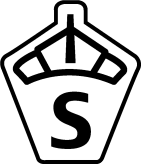 Ädla Hästen Skaraborg                          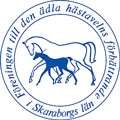 Allmänna bestämmelserFör allmänna bestämmelser se SWBs Bedömningsreglemente. Ägare/ryttare till anmälda hästar ansvarar för att ta del av SWBs Bedömningsreglemente där utförlig beskrivning av bedömningen finns. Reglemente mm, finns på www.swb.org.Särskilda bestämmelser Bedömningen äger rum hos Jan-Ove Lundberg Stall Sandtorp, Eggby på fm och hos Anna Holmgren Stall of East, Ekby Mariestad på em 17/8 2019. Ni väljer själva på vilken plats Ni vill visa ert föl.
Bedömningsledare är Eva Henriksson, 070-3016701, evahe16@hotmail.comDomare: Ulrika JacobsKontaktperson:Eva Henriksson 070-3016701, evahe16@hotmail.comFör att delta i SWBs bedömningar krävs att hästens ägare är Plusmedlem eller Aktiv Medlem i SWB, inkl regional avelsförening. Personnummer SKALL anges vid anmälan.  Medlemskap löses på SWBs hemsida www.swb.org Anmälningsavgiften för fölbedömning 500:- 
Anmälningsavgift för ston som skall exteriörbedömas är 500:-.
Efteranmälningar tas emot i mån av plats mot förhöjd avgift, anmälningsavgift + 200:- (Avgift för prestationsklass faktureras från SWB.)Anmälan och betalning skall göras senast den 9/8 via Internet på TDB  https://tdb.ridsport.se.  
Där ska du logga in dig, lägga in dina hästar, söka upp aktuell bedömning och anmäla dig. Betalning görs med ett OCR nummer som du erhåller efter inloggning (serviceavgift på 10 kr tillkommer). Manual finns på TDB under ”Start” i rubrikraden.Observera att bedömningen kan bli full och anmälan stängas före anmälningstidens utgång. 
Föl anmäls med sitt Registreringsansökansnummer och väljer klass för hopphärstammade eller gångartshärstammade föl. Vid för många anmälningar gäller turordning efter anmälningsdag och att anmälningsavgiften är betald enligt proposition. De som inte får plats sätts upp på reservlista.Uppstallning finns i begränsad omfattning och bokas direkt till Stall Sandtorp för fm: lundberg.sandtorp@skara.net  och till Stall of East för em: info@ofeast.seVid inställd bedömning pga. force majeure återbetalas halva anmälningsavgiften.Vid återbud pga. skada eller sjukdom verifierat med veterinär-/läkarintyg återbetalas halva anmälningsavgiften om återbud anmäls senast dagen före bedömningen. Avanmälan skall göras via TDB senast 9/8 kl 18.00.Bedömningen sker i ridhus på bana ca 20 x 40m. Stoet ska vara försedd med 2 nummerlappar vid visningen (tillhandahålls ej av arrangören).Information och resultat läggs ut på arrangörsföreningens hemsida, www.adlahasten.swb.orgÄgare till respektive häst ansvarar för att visare får all nödvändig information inför bedömningen.Rätt till ändringar förbehålls.Bedömningen arrangeras i enlighet med bestämmelser i SWBs Bedömningsreglemente för föl.